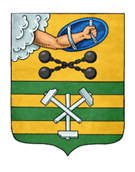 ПЕТРОЗАВОДСКИЙ ГОРОДСКОЙ СОВЕТ18 сессия 29 созываРЕШЕНИЕот 16 июня 2023 г. № 29/18-268О внесении изменений в Правила землепользованияи застройки города Петрозаводска в границахтерритории Петрозаводского городского округаВ соответствии со статьями 31, 32, 33 Градостроительного кодекса Российской Федерации, учитывая протокол публичных слушаний 
от 04.04.2023 и заключение о результатах публичных слушаний от 04.04.2023, Петрозаводский городской СоветРЕШИЛ:Внести изменения в Правила землепользования и застройки города Петрозаводска в границах территории Петрозаводского городского округа, утвержденные Решением Петрозаводского городского Совета от 11.03.2010 № 26/38-771 «Об утверждении Правил землепользования и застройки города Петрозаводска в границах территории Петрозаводского городского округа», изложив их в редакции согласно приложению к настоящему решению.Председатель Петрозаводского городского Совета                                       Н.И. ДрейзисГлава Петрозаводского городского округа                          В.К. Любарский